В целях сохранения кадрового потенциала, повышения престижности и привлекательности профессий и должностей, в связи с разностью степени ответственности, интенсивности и сложности выполняемых должностных обязанностей работниками учреждения, п о с т а н о в л я ю:Внести следующие изменения в постановление главы от 06.07.2018 года №01-03-578/8 «Об утверждении Положения о премировании руководителей муниципального казенного учреждения «Комитет по физической культуре и спорту» муниципального образования «Ленский район» Республики Саха (Якутия)».В пункт 2.4. раздела «Порядок премирования по результатам труда руководителей МКУ «КФКиС»» внести изменения и изложить в следующей редакции: «Премирование производится на основании решения комиссии по подведенным итогам деятельности за соответствующий период. Подсчитывается общая количество баллов по каждому сотруднику административно-управленческого состава (кроме директора), затем определяется общая сумма баллов по этим работникам. Стоимость 1 балла определяется путем деления суммы премиального фонда руководителей, предусмотренных на соответствующий период (за исключением премии директора и премиальных выплат сотрудников, которые полностью отсутствовали в текущем месяце (отпуск, болезнь)) на общее количество баллов заработанных данной категорией работников. Размер премии каждого сотрудника определяется путем умножения количества заработанных им баллов на стоимость одного балла пропорционально отработанному периоду. Члены комиссии назначаются директором МКУ "КФКиС" и утверждаются приказом. Комиссия рассматривает показатели деятельности каждого работника на основании отчета о проделанной работе за соответствующий период, в котором указано количество баллов по каждому показателю и критерию деятельности работника в зависимости от занимаемой должности согласно приложению. Рапорт (или докладная записка) о снижении размера премии подаются в комиссию до 25 числа в последнем месяце после отчетного периода. Решение комиссии принимается большинством голосов, оформляется протоколом и утверждается председателем комиссии МКУ «КФКиС», а при его отсутствии – заместителем председателя МКУ «КФКиС» и подписывается всеми членами комиссии. Установление, повышение или уменьшение выплат премии осуществляется на основании приказа директора МКУ «КФКиС» с учетом показателей и критериев оценки эффективности деятельности работника учреждения согласно приложению»Настоящее постановление вступает в силу с момента опубликования.Главному специалисту управления делами (Иванская Е.С) опубликовать данное постановление в средствах массовой информации и разместить на официальном сайте администрации муниципального образования «Ленский район».Контроль исполнения настоящего постановления возложить на заместителя главы администрации по инвестиционной и экономической политике Черепанова А.В.Муниципальное образование«ЛЕНСКИЙ РАЙОН»Республики Саха (Якутия)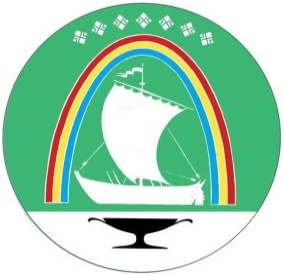 Саха Өрөспүүбүлүкэтин «ЛЕНСКЭЙ ОРОЙУОН» муниципальнайтэриллиитэПОСТАНОВЛЕНИЕ                  УУРААХг. Ленск                      Ленскэй кот «01» __октября__2021 года                                        № __01-03-605/1___от «01» __октября__2021 года                                        № __01-03-605/1___О внесении изменений в постановление главы муниципального образования «Ленский район» от 06.07.2018 года № 01-03-578/8И.о. главыЕ.С. Каражеляско